Внеклассное мероприятие для 6-го класса "Счастливый случай"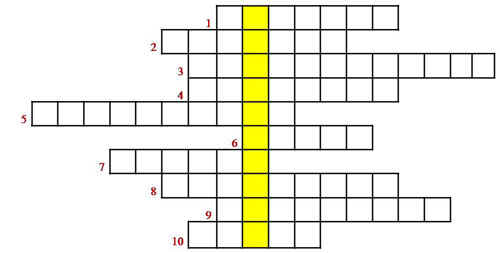 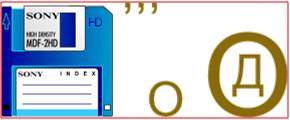 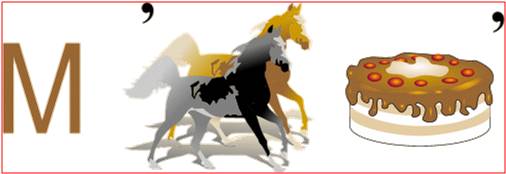 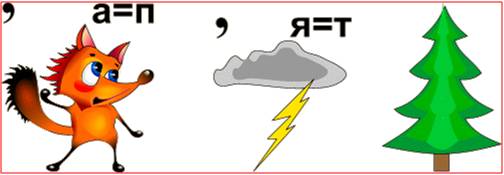 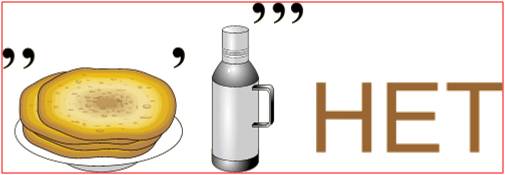 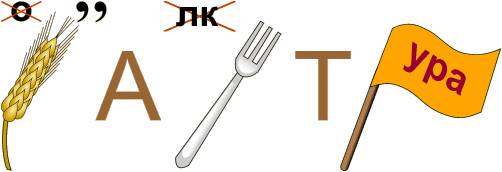 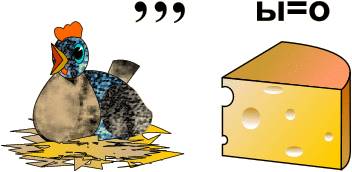 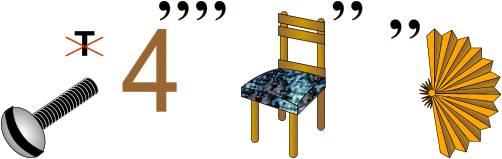 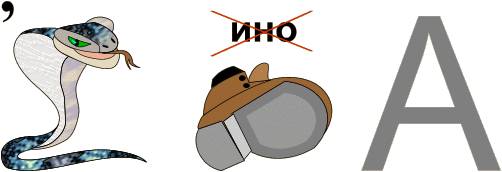 